Исх. № 274 от 28.10.2019 г.Выпискаиз Правил землепользования и застройкисельского поселения Дмитриево-Полянский сельсовет муниципального района Шаранский район Республики Башкортостан(утверждены решением Совета сельского поселения Дмитриево-Полянский сельсовет от 23.07.2019 г. №43/337).Земельный участок, расположенный по адресу: Республика Башкортостан, Шаранский район, с/с Дмитриево-Полянский, д.Дмитриева Поляна, ул. Полевая, д.5/2, с кадастровым номером 02:53:060101:0025,  находится в жилой зоне ЖУ. 2.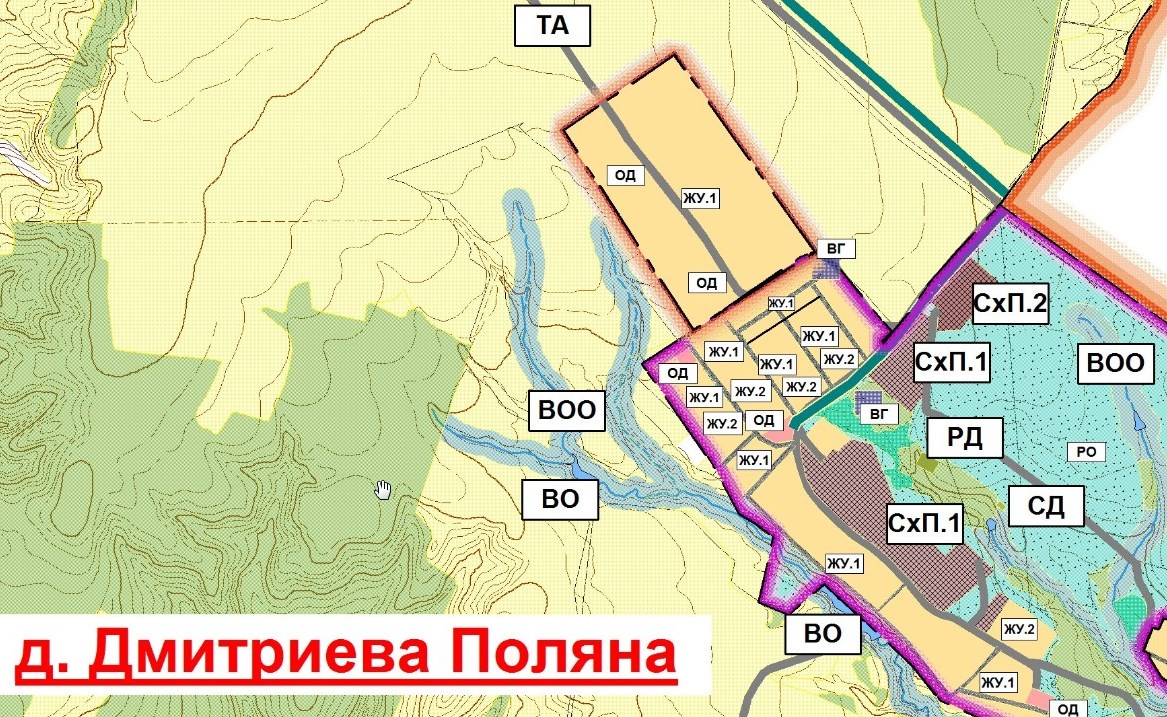 Глава 22. Ограничения использования земельных участков и объектов капитального строительства на территории сельского поселения Дмитриево-Полянский сельсовет, на которые действие регламента не распространяется.    Выдержка из Правил землепользования и застройки сельского поселения Дмитриево-Полянский сельсовет                                                       муниципального района Шаранский район Республики БашкортостанТаблица № 3  Градостроительные регламенты использования территорий  в части видов  разрешенного использования земельных участков и объектов капитального строительстваГлава сельского поселения:                                         И.Р.Галиев	БАШҠОРТОСТАН РЕСПУБЛИКАҺЫШАРАН РАЙОНЫМУНИЦИПАЛЬ РАЙОНЫНЫҢДМИТРИЕВА ПОЛЯНА АУЫЛ СОВЕТ АУЫЛ БИЛӘМӘҺЕ ХАКИМИӘТЕ452630, Дмитриева Поляна ауылы,тел. (34769) 2-68-00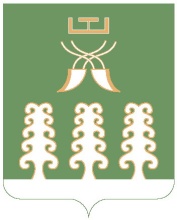 РЕСПУБЛИКА БАШКОРТОСТАНАДМИНИСТРАЦИЯ СЕЛЬСКОГО ПОСЕЛЕНИЯДМИТРИЕВО-ПОЛЯНСКИЙ СЕЛЬСОВЕТМУНИЦИПАЛЬНОГО РАЙОНАШАРАНСКИЙ РАЙОН452630, д. Дмитриева Поляна,тел. (34769) 2-68-00видтерриториальной зонывидтерриториальной зонывидтерриториальной зоныосновные виды разрешенного использования земельных участков и объектов капитального строительстваосновные виды разрешенного использования земельных участков и объектов капитального строительстваосновные виды разрешенного использования земельных участков и объектов капитального строительстваосновные виды разрешенного использования земельных участков и объектов капитального строительстваусловно разрешенные виды использования земельных участков и объектов капитального строительстваусловно разрешенные виды использования земельных участков и объектов капитального строительстваусловно разрешенные виды использования земельных участков и объектов капитального строительстваусловно разрешенные виды использования земельных участков и объектов капитального строительствавидтерриториальной зонывидтерриториальной зонывидтерриториальной зонынаименование код вида*код вида*наименование наименование наименование кодвида1223445556Жилая территориальная зонаЖилая территориальная зонаЖилая территориальная зонаЖилая территориальная зонаЖилая территориальная зонаЖилая территориальная зонаЖилая территориальная зонаЖилая территориальная зонаЖилая территориальная зонаЖилая территориальная зонаЖилая территориальная зонаЖУ.1ЖУ.1Для индивидуального жилищного строительства и ведения личного подсобного хозяйстваРазмещение индивидуально го жилого дома (дом, пригодный для постоянного проживания, высотой не выше трех надземных этажей); выращивание плодовых, ягодных, овощных, бахчевых или иных декоративных или сельскохозяйственных культур; размещение индивидуальных гара жей и подсобных сооруже ний;2.1Блокированная жилая застройкаКоммунальное обслуживаниеОбщее пользование территорииБлокированная жилая застройкаКоммунальное обслуживаниеОбщее пользование территорииБлокированная жилая застройкаКоммунальное обслуживаниеОбщее пользование территории2.33.112.02.33.112.02.33.112.0ЖУ.1ЖУ.1Для индивидуального жилищного строительства и ведения личного подсобного хозяйстваразмещение индивидуально го жилого дома (дом пригодный для постоянного проживания, высотой не выше трех надземных этажей);  размещение индивидуальных гаражей и подсобных сооружений;производство сельскохозяйственной продукции и со держание сельскохозяйственных  животных, не требующих организации сани тарных зон;2.2ЖУ.1.1ЖУ.1.1Для индивидуального жилищного строительства и ведения личного подсобного хозяйства в зоне запрещения нового строительстваСохранение отдельных естественных качеств окружающей природной среды путем ограничения хозяйственной деятельности в данной зоне,  создание и уход за запретными полосами, создание и уход за защитными лесами, лесами в лесопарках и иная хозяйственная деятельность, разрешенная в защитных лесах, соблюдение режима использования природных ресурсов в заказниках сохранение свойств земель, являющихся особо ценны ми;9.1Размещение индивидуального жилого дома (дом пригодный для постоянного проживания, высотой не выше трех надземных этажей); выращивания плодовых, ягодных, овощных, бахчевых или иных декоративных или сельскохозяйственных куль тур; размещение индивидуальных гаражей и подсобных сооруже ний;Размещение индивидуального жилого дома (дом пригодный для постоянного проживания, высотой не выше трех надземных этажей); выращивания плодовых, ягодных, овощных, бахчевых или иных декоративных или сельскохозяйственных куль тур; размещение индивидуальных гаражей и подсобных сооруже ний;Размещение индивидуального жилого дома (дом пригодный для постоянного проживания, высотой не выше трех надземных этажей); выращивания плодовых, ягодных, овощных, бахчевых или иных декоративных или сельскохозяйственных куль тур; размещение индивидуальных гаражей и подсобных сооруже ний;2.12.12.1ЖУ.2ЖУ.2Для блокированной жилой застройкиРазмещение жилого дома, не предназначенного для раздела на квартиры, имеющего одну или несколько общих стен с соседними жилыми домами (количество  этажей не более чем три, при общем количестве совмещенных домов не более десяти и каждый из которых предназначен для проживания одной семьи, имеет общую стену (общие стены) без проемов с соседним блоком или соседними блоками, расположен на отдельном земельном участке и имеет выход на территорию общего пользования; разведение декоративных и плодовых деревьев, овощных и ягодных культур; размещение индивидуальных гаражей и иных вспомогательных сооружений;обустройство спортивных и детских площадок, площадок отдыха;2.3 индивидуальное жилищное строительство       коммунальное обслуживаниеобщее пользование территории индивидуальное жилищное строительство       коммунальное обслуживаниеобщее пользование территории индивидуальное жилищное строительство       коммунальное обслуживаниеобщее пользование территории2.13.112.02.13.112.02.13.112.0